 APPEL A CANDIDATURES                             REF  2018 05 805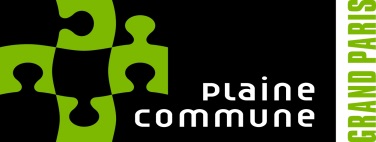 FONCTION/ GRADE : UN.E assistant.E de conservation DIRECTION : lecture publique SERVICE/UT : médiathèque LUCIE AUBRAC A SAINT oUENMembre de l’équipe des médiathèques, il.elle participe à la mise en œuvre du développement de la lecture publique sur le territoire de l’établissement public territorial en application de la Charte de Lecture Publique.MISSIONPilotages, stratégie :Participer à la réflexion sur le développement de la Charte de la Lecture PubliqueContribuer à la réflexion sur le projet des médiathèques Accueil des publics:Participer à l’accueil des publics : prêt, retour,  inscriptions, réservation, renseignement, aide à la recherche documentaire, aide à l’accès public à Internet ...Participer à  l’accueil de groupes (organisation concrète, réception), participer à la définition du contenu de ces accueils sous la responsabilité du « référent »Diffuser au public les informations relatives au fonctionnement Politique documentaire :Peut être amené à faire partie d’un groupe acquéreur au niveau du réseauContribuer à la réflexion sur la politique documentaire du réseauParticiper au traitement des documents : catalogage informatique, indexation, équipement RFID Participer à la valorisation des documents : tables et listes thématiques...Actions culturelles, éducatives et animation :Sous la responsabilité de la responsable de l’action culturelle et de la responsable de l’action éducative :Participer aux actions transversales, de la conception à la réalisation. Animer des ateliers.Encadrement :Participer à la formation et à l’accompagnement des agents COMPETENCES ET QUALITES REQUISESExpérience de mise en valeur et d’animation autour des différents documents du Pôle Science et Société.Bonne culture généraleCapacité à animer un groupe, prise de parole en publicBonne connaissance de la production éditoriale Excellente Maîtrise de l’outil informatique des fonctions de base de l’internetSens du service public, qualités relationnelles pour le travail en équipeGoût pour l’accueil du public et la médiation culturelleEsprit pratiqueCOMPETENCES SPECIFIQUES/EXPERIENCES RECHERCHEES/DIPLOMEDiplôme : DUT métiers du livreConditions de travail : 35 heuresContraintes du poste : Travail le samedi et occasionnellement en soirée dans le cadre de la programmation culturelleMotif de la vacance du poste : Départ d’un agentMerci d'adresser votre lettre de motivation en rappelant la référence 2018 05 805 et votre curriculum vitae à M. Le Président de l’Etablissement Public Territorial "Plaine Commune" 21, avenue Jules Rimet -93218 SAINT-DENIS Cedex ou par mail à julie.laurent@plainecommune.com.fr ET recrutement@plainecommune.com.fr.Pour toutes informations complémentaires vous pouvez contacter le : 01 55 93 63 73